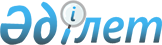 "Басым дақылдар өндіруді субсидиялау арқылы өсімдік шаруашылығының шығымдылығын және өнім сапасын арттыруды, жанар-жағармай материалдарының және көктемгі егіс пен егін жинау жұмыстарын жүргізу үшін қажетті басқа да тауарлық-материалдық құндылықтардың құнын және ауыл шаруашылығы дақылдарын қорғалған топырақта өндеп өсіру шығындарының құнын субсидиялау қағидаларын бекіту туралы" Қазақстан Республикасы Ауыл шаруашылығы министрінің міндетін атқарушының 2015 жылғы 27 ақпандағы № 4-3/177 бұйрығын іске асыру туралы
					
			Мерзімі біткен
			
			
		
					Оңтүстік Қазақстан облыстық әкімдігінің 2015 жылғы 12 маусымдағы № 167 қаулысы. Оңтүстік Қазақстан облысының Әділет департаментінде 2015 жылғы 23 маусымда № 3218 болып тіркелді. 2017 жылдың 1 қаңтарына дейін қолданыста болды      "Қазақстан Республикасының жергілікті мемлекеттік басқару және өзін-өзі басқару туралы" Қазақстан Республикасының 2001 жылғы 23 қаңтардағы Заңына, "Басым дақылдар өндіруді субсидиялау арқылы өсімдік шаруашылығының шығымдылығын және өнім сапасын арттыруды, жанар-жағармай материалдарының және көктемгі егіс пен егін жинау жұмыстарын жүргізу үшін қажетті басқа да тауарлық-материалдық құндылықтардың құнын және ауыл шаруашылығы дақылдарын қорғалған топырақта өңдеп өсіру шығындарының құнын субсидиялау қағидаларын бекіту туралы" Қазақстан Республикасы Ауыл шаруашылығы министрінің міндетін атқарушының 2015 жылғы 27 ақпандағы № 4-3/177 бұйрығына сәйкес Оңтүстік Қазақстан облысының әкімдігі ҚАУЛЫ ЕТЕДІ:

      1. Мыналар:

      1) Оңтүстік Қазақстан облысы басым ауыл шаруашылығы дақылдардың тізбесі осы қаулының 1-қосымшасына;

      2) Оңтүстік Қазақстан облысы басым дақылдар өндіруді субсидиялау арқылы өсімдік шаруашылығының шығымдылығын және өнім сапасын арттыруға, жанар-жағармай материалдарының және көктемгі егіс пен егін жинау жұмыстарын жүргізу үшін қажетті басқа да тауарлық-материалдық құндылықтардың құнын және ауыл шаруашылығы дақылдарын қорғалған топырақта өңдеп өсіру шығындарының құнын арзандатуға арналған субсидиялар нормалары (1 гектарға және (немесе) 1 тоннаға) осы қаулының 2-қосымшасына сәйкес белгіленсін.

      2. "Оңтүстік Қазақстан облысы Әкімінің аппараты" мемлекеттік мекемесі Қазақстан Республикасының заңнамалық актілерімен белгіленген тәртіпте:

      1) осы қаулының Оңтүстік Қазақстан облысының аумағында таратылатын мерзімді баспа басылымдарында және "Әділет" ақпараттық-құқықтық жүйесінде ресми жариялануын;

      2) осы қаулының Оңтүстік Қазақстан облысы әкімдігінің интернет-ресурсына орналастыруын қамтамасыз етсін.

      3. Осы қаулы алғашқы ресми жарияланған күнінен кейін күнтізбелік он күн өткен соң қолданысқа енгізіледі.

      4. Осы қаулының орындалуын бақылау облыс әкімінің орынбасары С.Қ.Тұяқбаевқа жүктелсін.



      КЕЛІСІЛДІ:

      Қазақстан Республикасы

      Ауыл шаруашылығы министрі

      ______________А.Мамытбеков

      "12" маусым 2015 жыл

      Б.Оспанов

      Б.Жылқышиев

      Е.Айтаханов

      Е.Садыр

      С.Тұяқбаев

      С.Қаныбеков

      А.Абдуллаев

      Р.Исаева

 Оңтүстік Қазақстан облысы басым ауыл шаруашылығы дақылдардың тізбесі      Ескерту. 1 – қосымшаға өзгерістер енгізілді - Оңтүстік Қазақстан облысы әкімдігінің 10.11.2016 № 290 қаулысымен (алғашқы ресми жарияланған күнінен кейін күнтізбелік он күн өткен соң қолданысқа енгізіледі).

 Оңтүстік Қазақстан облысы басым дақылдар өндіруді субсидиялау арқылы өсімдік шаруашылығының шығымдылығын және өнім сапасын арттыруға, жанар-жағармай материалдарының және көктемгі егіс пен егін жинау жұмыстарын жүргізу үшін қажетті басқа да тауарлық-материалдық құндылықтардың құнын және ауыл шаруашылығы дақылдарын қорғалған топырақта өңдеп өсіру шығындарының құнын арзандатуға арналған субсидиялар нормалары
(1 гектарға және (немесе) 1 тоннаға)      Ескерту. 2 – қосымшаға өзгерістер енгізілді - Оңтүстік Қазақстан облысы әкімдігінің 10.11.2016 № 290 қаулысымен (алғашқы ресми жарияланған күнінен кейін күнтізбелік он күн өткен соң қолданысқа енгізіледі).


					© 2012. Қазақстан Республикасы Әділет министрлігінің «Қазақстан Республикасының Заңнама және құқықтық ақпарат институты» ШЖҚ РМК
				
      Облыс әкімі

А.Мырзахметов
Оңтүстік Қазақстан
облысы әкімдігінің
2015 жылғы "12"
маусым
№ 167 қаулысына
1-қосымшар/с №

Басым дақылдардың атауы

1

Алынып тасталды – Оңтүстік Қазақстан облысы әкімдігінің 10.11.2016 № 290 қаулысымен (алғашқы ресми жарияланған күнінен кейін күнтізбелік он күн өткен соң қолданысқа енгізіледі).

2

Дәндік жүгері

3

Күріш

4

Майлы дақылдар (мақсары, күнбағыс)

5

Мақта

6

Картоп

7

Көкөніс және бақша дақылдары

8

Жемшөптік дақылдар (өткен жылғы егілген көп жылдық шөптерді қоспағанда)

9

Алынып тасталды – Оңтүстік Қазақстан облысы әкімдігінің 10.11.2016 № 290 қаулысымен (алғашқы ресми жарияланған күнінен кейін күнтізбелік он күн өткен соң қолданысқа енгізіледі).

10

Сүрлемдік жүгері

11

Қорғалған топырақта өсірілген көкөністер

Оңтүстік Қазақстан
облысы әкімдігінің
2015 жылғы "12"
маусым
№ 167 қаулысына
2-қосымшар/с №

Басым дақылдардың атауы

1 гектарға арналған субсидиялар нормалары, теңге

1 тоннаға арналған субсидиялар нормалары, теңге

1

Алынып тасталды – Оңтүстік Қазақстан облысы әкімдігінің 10.11.2016 № 290 қаулысымен (алғашқы ресми жарияланған күнінен кейін күнтізбелік он күн өткен соң қолданысқа енгізіледі).

Алынып тасталды – Оңтүстік Қазақстан облысы әкімдігінің 10.11.2016 № 290 қаулысымен (алғашқы ресми жарияланған күнінен кейін күнтізбелік он күн өткен соң қолданысқа енгізіледі).

Алынып тасталды – Оңтүстік Қазақстан облысы әкімдігінің 10.11.2016 № 290 қаулысымен (алғашқы ресми жарияланған күнінен кейін күнтізбелік он күн өткен соң қолданысқа енгізіледі).

2

Дәндік жүгері 

25 000

2.1

оның ішінде: өнеркәсіптік үлгідегі тамшылатып суару жүйелерін, өнеркәсіптік үлгідегі спринклерлік суару жүйелерін қолдана отырып өсірілген жүгері

80 000

3

Күріш 

30 000

4

Майлы дақылдар (мақсары, күнбағыс)

4 000

4.1

Майлы дақылдар (мақсары, күнбағыс)

4 000

5

Мақта 

15 000

5.1

Мақта 

6 000

5.2

оның ішінде: өнеркәсіптік үлгідегі тамшылатып суару жүйелерін, өнеркәсіптік үлгідегі спринклерлік суару жүйелерін қолдана отырып өсірілген мақта

60 000

6

Картоп

18 000

7

Көкөніс және бақша дақылдары

18 000

7.1

оның ішінде: өнеркәсіптік үлгідегі тамшылатып суару жүйелерін, өнеркәсіптік үлгідегі спринклерлік суару жүйелерін қолдана отырып өсірілген көкөніс және бақша дақылдары 

80 000

8

Жемшөптік дақылдар (өткен жылғы егілген көп жылдық шөптерді қоспағанда)

15 000

9

Алынып тасталды – Оңтүстік Қазақстан облысы әкімдігінің 10.11.2016 № 290 қаулысымен (алғашқы ресми жарияланған күнінен кейін күнтізбелік он күн өткен соң қолданысқа енгізіледі).

Алынып тасталды – Оңтүстік Қазақстан облысы әкімдігінің 10.11.2016 № 290 қаулысымен (алғашқы ресми жарияланған күнінен кейін күнтізбелік он күн өткен соң қолданысқа енгізіледі).

Алынып тасталды – Оңтүстік Қазақстан облысы әкімдігінің 10.11.2016 № 290 қаулысымен (алғашқы ресми жарияланған күнінен кейін күнтізбелік он күн өткен соң қолданысқа енгізіледі).

10

Сүрлемдік жүгері

9 000

11

Жарықты өнеркәсіптік жылыжай кешенінде өсірілген қорғалған топырақтағы көкөністер (1 дақыл айналымына)

5 000 000

11-1

Жарықсыз өнеркәсіптік жылыжай кешенінде өсірілген қорғалған топырақтағы көкөністер (1 дақыл айналымына)

2 500 000

12

Фермерлік жылыжай кешенінде өсірілген қорғалған топырақтағы көкөністер (1 дақыл айналымына)

1 500 000

